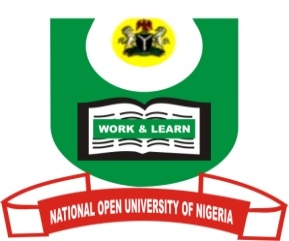 NATIONAL OPEN UNIVERSITY OF NIGERIA14-16 AHMADU BELLO WAY, VICTORIA ISLAND, LAGOSSCHOOL OF ARTS AND SOCIAL SCIENCESJUNE/JULY 2013 EXAMINATIONCOURSE CODE: MAC 427COURSE TITLE: ECONOMIC AND SOCIAL ISSUES IN ADVERTISING AND PUBLIC RELATIONSTIME ALLOWED:2HRSINSTRUCTIONS: ANSWER QUESTION ONE WHICH IS COMPULSORY WITH ANY OTHER TWO.Amongst the various roles of advertising, it plays an economic role. Discuss five of these roles. (15 marks)(b) List and explain five types of advertising. (15 marks)List and explain five stages of an advertising campaign. (20 marks)Public Relations is a management function. Discuss briefly. (10 marks)(b) Give five roles of Public Relations in management. (10 marks)What is a marketing mix? (4 marks)(b) Discuss the four components of the marketing mix. (16 marks)Discuss in full the concept of Press Relations. (10 marks)(b) Give a detailed explanation of “Letters to the Editor” (10 marks)